 Voucher No................................                                                                                  . 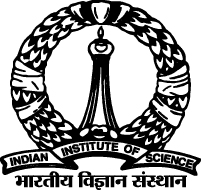 DEPARTMENT OF ELECTRICAL COMMUNICATION ENGINEERINGINDIAN INSTITUTE OF SCIENCE, BANGALORE - 560 012.                                                                                                                        Dated:  	FINAL settlement of cash advance of Rs            (Rupees                                                                                                                                 )drawn with the following details:  	I certify that the expenditure charged in this bill could not, with due regard to the interest of the Institute, be avoided, and that items of consumable stores included in this bill were not available in the Central Stores. Vouchers for items of expenditure paid for are attached to the bill. In case of items for which payee’s receipts are not attached, I certify that relative amounts have been paid to the parties entitled to them and payee’s receipt could not be obtained.Certified for payment of Rs.             (Rupees                                                                                                                                       )                                                                                                                                           CHAIRMAN                                         No. of sub-VoucherHead ofAccountParticulars of  ExpenditureAmountRsTotalRs Total Excess/BalanceTotal